УПРАВЛЕНИЕ ОБРАЗОВАНИЯ И МОЛОДЕЖНОЙ ПОЛИТИКИ АДМИНИСТРАЦИИ
БЛАГОДАРНЕНСКОГО ГОРОДСКОГО ОКРУГА СТАВРОПОЛЬСКОГО КРАЯМУНИЦИПАЛЬНОЕ УЧРЕЖДЕНИЕ ДОПОЛНИТЕЛЬНОГО ОБРАЗОВАНИЯ«ДОМ ДЕТСКОГО ТВОРЧЕСТВА»356420, Ставропольский край, город Благодарный, улица Первомайская, 48Тел/факс 8 (86549) 2-21-60, е-mail: ddtblag@mail.ru Разработка воспитательного мероприятия«Осенний квест»г. Благодарный, 2019 г.Цель: организация каникулярного досуга обучающихся.Задачи: • актуализация знаний об осени• расширять кругозор, обогащать словарный запас• развивать речь• создавать эмоционально-радостную атмосферу праздника• формировать коммуникативные уменияОрганизация: Конкурсная программа построена в виде квеста. Участники - две команды. Заранее следует придумать отличительную черту команды (ленточки, одинаковые футболки и т.п.). При подведении итогов это следует также учитывать.Сам квест состоит из 3х частей:1. Сбор команд в актовом зале, представление команд, игра на сплочение команд.2. Непосредственно сам квест. Команды получают первые кусочки карты, на которых отмечено, с какого кабинета (пункта) они должны начать. В кабинете их ждут «руководители», они же и члены жюри - проводят испытание (задание, конкурс), начисляют команде баллы, выдают следующий кусочек карты с номером пункта, а также подводят итоги квеста. Всего 6 конкурсов (6 пунктов). За неправильную отгадку зашифрованного в картинке кабинета - минус балл.С другой стороны карты наносится стихотворение об осени. В конце игры получившиеся стихотворения зачитывают.3. Пока жюри проводит итоги, с ребятами проводятся несколько игр.Ход мероприятияВедущая: Всем добрый день! Мы рады видеть вас здесь, в актовом зале ДДТ. Сегодня у нас день дружбы, совместное мероприятие для двух объединений: «Самоделкин» и «Радуга творчества». У нас сформировались две команды. Для начала, давайте познакомимся с нашими командами. В течение минуты вы должны все посовещаться и придумать название для своей команды. Но есть одно условие: название должно соответствовать тематике нашей сегодняшней игры, то есть осени. Итак, посовещайтесь, подумайте, время пошло.Команды совещаются, представляютсяВедущая: Отлично! Сегодня у нас несколько необычное мероприятие, и пройдет оно в форме квеста. И первым вашим испытанием будет... «Гусеница». Вам нужно командой изобразить гусеницу. А делаем это так: команда становиться друг за другом в колонну, держа соседа за одну руку, которая впереди за талию. После этих приготовлений, ведущий объясняет, что команда – это гусеница, и теперь не может разрываться. Гусеница должна показать:- как она спит- как кушает- умывается- делает зарядку- танцуетВедущая: Все команды показали замечательных гусениц, поэтому вы получаете первые кусочки карты, на которых отмечены пункты, в которые вы должны попасть. А уже там вас ждут новые задания. В каждом пункте вы будете получать по кусочку карты, в итоге у вас должна получится карта вашего путешествия, а на обороте - этакий «осенний приветик». На выполнение каждого задания у вас в среднем 5 минут. За каждое выполненное задание вы получаете балл. За ссоры в команде мы будем снижать баллы, поэтому, будьте дружелюбны друг к другу и соперникам, желаю провести время на позитиве!Выдаются первые кусочки карты. Команды приступают к квесту.Пункты:● Актовый зал - «Пункт связи»Оборудование: кусок карты, веревка.Ведущая: Ребята, какая осень вам нравится - солнечная или дождливая? Конечно солнечная! Вот сегодня, например, ______ (один участник из команды встает с краю) будет солнышком, а вы все постараетесь его подольше удержать с нами. Каким образом? Вот вам веревка, по сигналу каждая команда как можно быстрее должна протянуть ее через свою одежду (рукава). Поехали!Засекается время, в итоге та команда, которая быстрее всех продела веревку, получает 5 баллов, остальные команды - по 3 и 2 баллам соответственно.● Кабинет хореографии - «Осенняя катавасия»Оборудование: кусок карты, карточки с пословицами.Ведущая: У нас тут ЧП случилось. Я к занятиям готовилась, пословицы и поговорки про осень распечатала, да вот только сквозняк был, и все слова перепутались. Помогите мне их составить, пожалуйста! Каждой команде будет предложено по 6 пословиц. За каждую правильно составленную пословицу ваша команда получает 0,5 балла, а если сможете объяснить её значение - то и еще 0,5 баллов. Максимально каждая команда может заработать 6 баллов.3 минуты составляют пословицы, 2 минуты проверяют● Кабинет ИЗО - «Угадай мелодию»Оборудование: кусок карты, ноутбук, колонки, нарисованный нотный стан с нотамиВедущий: Представьте, что мы с вами на передаче «Угадай мелодию»! Сейчас для каждой команды прозвучит по 4 мелодии, в которых зашифрованы известные песни про времена года: про лето, весну, зиму и конечно, про осень. За каждую отгаданную мелодию команде присуждается 1 балл. Вы готовы? Первая команда, выбирайте ноту!Данные песни подбирались исходя из плейлиста учащихся в социальных сетях.    1. Нота «до» - чумачечая весна 2. Нота «ре»  - Вот оно какое ваше лето3. Нота «ми» - Антошка (Пойдем копать картошку)4. Нота «фа» - Лето-солнце-жара5. Нота «соль» - Три белых коня 6. Нота «ля» - Кабы не было зимы для 5го класса)7. Нота «си» - Что такое осень (ДДТ)8. Нота «до» - песня про весну● Актовый зал - «Крокодил»Оборудование: кусок карты.Ведущая: Друзья, все вы изучаете и владеете английским языком. Но не в совершенстве, сами понимаете. Так что делать, если вы окажетесь в обществе иностранцев? Правильно, нужно жестами донести до своего собеседника то, что бы вы хотели сказать. И даже есть такая игра, «Крокодил» называется. Вот сейчас мы в это и сыграем. По одному человеку из команды по очереди показывают то, что я им загадаю. Без единого звука. А задача команды - отгадать загаданное. Та команда, которая быстрее всех справится с заданием (а время засекается) получит 5 баллов; те, кто медленнее - 2 балла.Задание 1 команде КартофельМетлаЛистопадРезиновые сапогиЗадание 2 команде ГрязьГрибник идет по лесуУрожайКочан капусты● Кабинет хореографии - «Загадочный пункт»Оборудование: кусок карты, доска, мел.Ведущая: Как вы думаете, что ожидает вас здесь? Нет, загадки мы отгадывать не будем, а будем отгадывать, какие слова спрятались в слове «листопад». Чья команда больше составит слов из слова «листопад». На работу вам 3 минуты, за каждое слово получаете 1 балл. Готовы? Поехали!● Кабинет ИЗО - «Перелетный пункт»Оборудование: кусок карты, ноутбук, проектор, картинки птиц.Ведущая: Осень – пора перелёта птиц. Сейчас на слайде будут появляться фото птиц. Вы должны отгадать, что это за птица и является она перелетной или нет. За каждый правильный ответ 1 балл. После прохождения последнего пункта команды снова собираются в актовом зале. Пока ведущие испытаний-конкурсов подводят итоги, команды зачитывают получившиеся стихи. Для ребят предлагается несколько конкурсов.Ведущая: Мы с вами собрали всю карту. Смотрим, что же мы собрали на обратной стороне карты.«Перевертыши»Сейчас, вы будете угадывать название передач. Я буду читать вам ТВ- перевертыши, а вы поднимаете руку - кто быстрее догадается, как правильно называется телевизионная передача. Кто еще не знает, что такое перевертыши, объясняем: это фраза, в которой слова заменены на противоположные по значению. Например: «Вечерняя бандероль»- это «Утренняя почта». Все понятно? Тогда начинаем.- Устарелое оправдание (Модный приговор)- Когда-то из Америки (Однажды в России)- Молчи, балалайка ненавистная (Играй, гармонь любимая)- Бар Грустных и Растерянных (КВН)- Доброе утро, старушки (Спокойной ночи, малыши!)- Молчание (Голос)- Сарай нулевой (Дом-2)- Непохожий, один-в-один (Точь-в-точь)- Жаркий этап (Ледниковый период)- Только молчать (Пусть говорят)- Сражение колдунов (Битва экстрасенсов)«Конкурс селфи»Оборудование: телефоны с фронтальной камерой.Ведущая: Попрошу выйти желающих поучаствовать в конкурсе, но обязательное условие - наличие телефона с фронтальной камерой. Ваша задача - сделать селфи по заданию и прибежать к стартовой линии. Кто выполнит задание последним - выбывает из игры.- с любой дверью- с блондинкой- с растением- со школьным стендом- с любым учителем- с атрибутикой для мытья полов- возле туалета- с часами- мальчиком в спортивном костюмеСлово жюри. Подведение итогов.Ведущий: Всем спасибо за участие в квесте! Надеемся, что вам понравилось! А сейчас – все идём на чаепитие.Источники информации:https://infourok.ru/vneklassnoe-meropriyatie-osenniy-kvest-1365657.htmlПриложения1. Пословицы2. На оборот карты:1 командаОсень наступила,
Птицы улетают.
Сбиться в стаю птичью
Ёжики мечтают.Полететь в те страны,
Где жара весь год,
Где их брат троюродный —
Ёж морской — живет.Посидеть на пальме,
Пожевать бананы;
Посмотреть пролетом
На другие страны.Жаль, что не умеют
Ёжики летать,
Им придется дома
Зиму зимовать.Скоро снова вьюга
Заметет дорожки,
Будут у камина
Греть ежата ножки.2 командаСмотрите все: во всей красе
Несётся осень на лисе.
И где лиса махнет хвостом,
Рыжеет все на месте том:
Окрасит рыжей кистью
Она траву и листья.
И станут рыжими кусты,
Тропинки, улицы, мосты,
Дома и поздние цветы…
Смотри: не порыжей и ты!3. Зашифрованные названия пунктов: «нПтук всяиз»«Вас и я»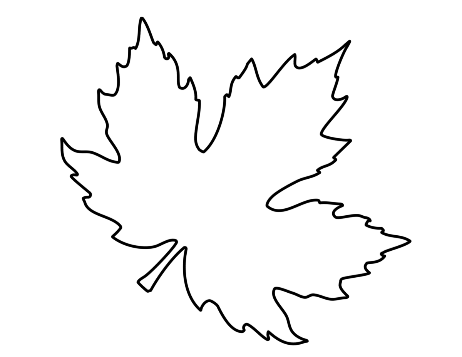 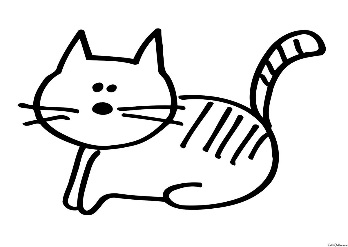 «Угадай  и  Ю»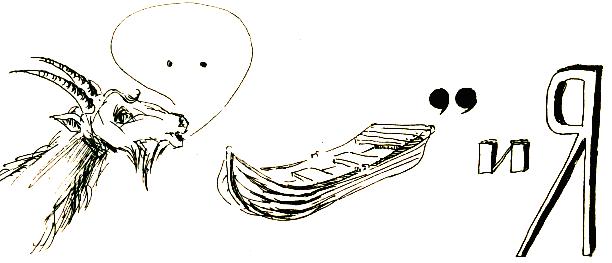 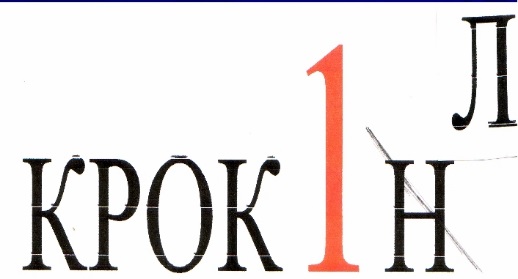  «Здоагачыйн ктпун»«Пныйелетре тункп»СоставителиБелоцерковская Людмила Васильевнастарший педагог дополнительного образования Медина Елена Алексеевнастарший педагог дополнительного образования Осень прикажет,а весна своё скажет.Осенью скот жиреет,а человек добреет.День прозевал -урожай потерял.Весна красна, да голодна,осень дождлива, да сытна.Теплая осень -к долгой зиме.Сентябрь красное лето провожает,осень золотую встречает.В октябре с солнцем прощайся,ближе к печке подбирайся.В ноябре мужикс телегой прощается в сани забирается.В осеннее ненастье семь погод на дворе:сеет, веет, крутит, свистит и рвёт, льёт и снег метёт.Весна красна цветами,а осень — снопами.Осень-то матка: кисель да блины;а весна - мачеха: сиди да гляди.От осени к летуназад поворота нету.Осень прикажет,а весна своё скажет.Осенью скот жиреет,а человек добреет.День прозевал -урожай потерял.Весна красна, да голодна,осень дождлива, да сытна.Теплая осень -к долгой зиме.Сентябрь красное лето провожает,осень золотую встречает.В октябре с солнцем прощайся,ближе к печке подбирайся.В ноябре мужикс телегой прощается в сани забирается.В осеннее ненастье семь погод на дворе:сеет, веет, крутит, свистит и рвёт, льёт и снег метёт.Весна красна цветами,а осень — снопами.Осень-то матка: кисель да блины;а весна - мачеха: сиди да гляди.От осени к летуназад поворота нету.